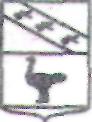 АДМИНИСТРАЦИЯ ГОРОДА ЛЬГОВА КУРСКОЙ ОБЛАСТИПОСТАНОВЛЕНИЕот 30 июня 2016 г.	№ 715О внесении изменений в Муниципальную  программу «Обеспечение доступным и комфортным жильем, коммунальными услугами граждан в муниципальном образовании «Город Льгов» Курской области»»	 В связи с внесением изменений и дополнений в муниципальную программу «Обеспечение доступным и комфортным жильем, коммунальными услугами граждан в муниципальном образовании «Город Льгов» Курской области», утвержденную постановлением Администрации города Льгова Курской области от 23.10.2015г. № 1261, в соответствии с Федеральным законом от 06 октября 2003 года № 131-ФЗ «Об общих принципах организации местного самоуправления в Российской Федерации», Бюджетным кодексом Российской Федерации, Уставом МО «Город Льгов» Курской области Администрация города Льгова ПОСТАНОВЛЯЕТ:	В муниципальную программу «Обеспечение доступным и комфортным жильем, коммунальными услугами граждан в муниципальном образовании «Город Льгов» Курской области», утвержденную постановлением Администрации города Льгова Курской области от 23.10.2015г. № 1261 внести изменения в нижеследующем:1. В пункт 1.2 подпрограммы 1.2  «Обеспечение качественными услугами ЖКХ населения муниципального образования «Город Льгов»» внести изменения:	1.1 слова «Капитальный ремонт сетей теплоснабжения на 2015-2017 годы» заменить на  слова «Содействие развитию коммунального хозяйства»;	1.2 слова  «Мероприятие № 7 «Капитальный ремонт сетей теплоснабжения на 2015-2017 годы»» заменить на слова «Мероприятие № 7  «Содействие развитию коммунального хозяйства»»;2. Внести изменения в приложения № 1 к муниципальной программе «Ресурсное обеспечение мероприятия №1 "Переселение граждан из аварийного жилищного фонда" подпрограммы «Создание условий для обеспечения доступным и комфортным жильем граждан в муниципальном образовании «Город Льгов»» в нижеследующем:2.1  в абзаце  1 слова: "Общая сумма средств по Мероприятию №1 «Переселение граждан из аварийного жилищного фонда» - 9663010,00рублей", заменить на слова: "Общая сумма средств по Мероприятию №1 «Переселение граждан из аварийного жилищного фонда» - 9865933,00рублей";	2.2    в абзаце 4 слова:  «средства бюджета МО «Город Льгов» – 289890,00 рубля, в том числе по годам":2015 год – 289890,00 рублей;2016 год – 0,00 рубля;2017 год – 0,00 рубля»»;заменить на слова:  «средства бюджета МО «Город Льгов» – 492813,00 рубля, в том числе по годам:2015 год – 289890,00 рублей;2016 год – 202923 рубля;2017 год – 0,00 рубля»»;3. Внести изменения в абзац 2 приложения № 2  к муниципальной программе "Ресурсное обеспечение мероприятия № 2 "Обеспечение жильем молодых семей" на 2015-2017 годы подпрограммы "Создание условий для обеспечения доступным и комфортным жильем граждан в муниципальном образовании "Город Льгов"  в нижеследующем:	3.1 Слова:  «Объем финансирования Мероприятия №2  в 2016 году составит- 10 017 000 рублей, в том числе:за счет средств федерального и областного бюджетов- 3 005 100 рублей;за счет средств местного бюджета - 500 850 рублей;за счет собственных и заемных средств молодых семей - 6 511 050 рублей»» заменить на слова: «Объем финансирования Мероприятия №2  в 2016 году составит- 10 010 869 рублей, в том числе:за счет средств федерального и областного бюджетов- 3 005 100 рублей;за счет средств местного бюджета -  494 719 рублей;за счет собственных и заемных средств молодых семей - 6 511 050 рублей»»;	3.2 Таблицу:заменить на таблицу:4. Внести изменения в Приложение № 3 к муниципальной программе «Ресурсное обеспечение мероприятия № 3 «Разработка документов территориального планирования и градостроительного зонирования, разработка проектов планировки территорий МО «Город Льгов»» подпрограммы «Создание условий для обеспечения доступным и комфортным жильем граждан в муниципальном образовании «Город Льгов»»в нижеследующем:4.1 ТаблицуЗаменить на таблицу:4.2. слова «Общая сумма средств бюджета МО «Город Льгов» – 300,00 тыс. рублей, в том числе по годам:2017 год  -300,00 тыс. рублей»»Заменить на слова: «Общая сумма средств бюджета МО «Город Льгов» – 305,445 тыс. рублей, в том числе по годам:2016 год - 5,445 тыс. рублей2017 год -300,00 тыс. рублей»»;5. Внести изменения в Приложение №4  к муниципальной программе «Ресурсное обеспечение мероприятия №4 «Развитие социальной и инженерной инфраструктуры МО «Город Льгов» на 2015-2017 годы подпрограммы «Создание условий для обеспечения доступным и комфортным жильем граждан в муниципальном образовании «Город Льгов»» в нижеследующем:5.1 в абзаце 1 слова: «Общая сумма средств бюджета МО «Город Льгов» – 8422,2 тыс.рублей, в том числе по годам:2015 год – 1600,0 тыс. рублей;2016 год – 5522,2 тыс. рублей;2017 год  -1300,0 тыс. рублей»»;заменить на  слова: «Общая сумма средств бюджета МО «Город Льгов» – 3100 тыс.рублей, в том числе по годам:2015 год – 1600,0 тыс. рублей;2016 год – 200 тыс. рублей;2017 год -1300,0 тыс. рублей»»;5.2   Таблицу:заменить на таблицу:		6.Внести изменения Приложение № 7 к муниципальной программе в нижеследующем:6.1 слова «Ресурсное обеспечение  мероприятий подпрограммы «Обеспечение качественными услугами ЖКХ  населения муниципального образования «Город  Льгов»Мероприятие №3 «Мероприятия в области коммунального хозяйства- капитальный ремонт сетей теплоснабжения» заменить на слова: Ресурсное обеспечение мероприятия № 7 «Содействие развитию коммунального хозяйства» подпрограммы «Обеспечение качественными услугами ЖКХ  населения муниципального образования «Город  Льгов»6.2 Таблицу:        Заменить на таблицу:7. Контроль за исполнением настоящего постановления возложить на  первого заместителя главы Администрации города Льгова Н.Н.Дугина. 8. Постановление вступает в силу со дня его подписания и подлежит опубликованию на официальном сайте Администрации города Льгова.Глава города                                                                         Ю.В.СевериновИсточники финансирования2015-2017гг.,  руб.2015г. руб.2016г. руб.2017г. руб.Средства федерального и областного бюджетов6 066 900-3 005 1003 061 800Средства местного бюджета1 011 150-500 850 510 300Собственные и заемные средства молодых семей13 144 950-6 511 0506 633 900Всего20 223 000-10 017 00010 206 000Источники финансирования2015-2017гг.,  руб.2015г. руб.2016г. руб.2017г. руб.Средства федерального и областного бюджетов6 066 900-3 005 1003 061 800Средства местного бюджета1  005 019-494 719510 300Собственные и заемные средства молодых семей13 144 950-6 511 0506 633 900Всего20 216 869-10 010 86910 206 000№№Наименование  направлений использования средствВсего за период действия ПрограммыВ том числе по годам:(тыс.руб)В том числе по годам:(тыс.руб)В том числе по годам:(тыс.руб)№№Наименование  направлений использования средствВсего за период действия Программы201520162017Всего расходов:300,000300,01.Разработка проектов планировки территорий 300,000300,0№№Наименование  направлений использования средствВсего за период действия ПрограммыВ том числе по годам:(тыс.руб)В том числе по годам:(тыс.руб)В том числе по годам:(тыс.руб)№№Наименование  направлений использования средствВсего за период действия Программы201520162017Всего расходов:305,44505,445300,01.Разработка проектов планировки территорий 305,44505,445300,0№№Наименование  направлений использования средствВсего за период действия ПрограммыВ том числе по годам: (тыс.руб)В том числе по годам: (тыс.руб)В том числе по годам: (тыс.руб)№№Наименование  направлений использования средствВсего за период действия Программы201520162017Всего расходов:8422,21600,05522,21300,01.Строительство инженерных сетей3000,01600,0700,0700,01.1.газовых сетей1600,01600,01.2.Водопроводных сетей 1400,0700,0700,02.Монтаж Дизель-генераторов на котельных4122,20,04122,20,03.Проектирование объектов инженерной  инфраструктуры 1300,00,0700,0600,03.1котельные школ1000,00,0500,0500,03.2.Водопроводные сети, водозаборы300,00,0200,0100,0№№Наименование направлений использования средствВсего за период действия ПрограммыВ том числе по годам: (тыс.руб)В том числе по годам: (тыс.руб)В том числе по годам: (тыс.руб)№№Наименование направлений использования средствВсего за период действия Программы201520162017Всего расходов:31001600,0200,01300,01.Строительство инженерных сетей2300,01600,000700,01.1.газовых сетей1600,01600,001.2.Водопроводных сетей 700,00700,02.Монтаж Дизель-генераторов на котельных00,000,03.Проектирование объектов инженерной инфраструктуры 800,00,0200,0600,03.1котельные школ500,00,00500,03.2.Водопроводные сети, водозаборы300,00,0200,0100,0№№Наименование направлений использования средствВсего за период действия ПрограммыВ том числе по годам (тыс.руб):В том числе по годам (тыс.руб):В том числе по годам (тыс.руб):№№Наименование направлений использования средствВсего за период действия Программы2015г. тыс.руб.2016г. тыс.руб.2017г. тыс.руб.1Модернизация систем коммунальной инфраструктуры 1100,0300,0100,0800,01.1Капитальный ремонт объектов водоснабжения и водоотведения (содержание муниципального имущества)(ремонт магистрального водопровода по ул.Красная 350м, ремонт насосов на водозаборах)914,1114,1100,0700,01.2.Капитальный ремонт спец.техники (содержание муниципального имущества) (покупка 2 фекальных насосов на КНС)135,935,90,0100,01.3Текущий ремонт объектов теплоснабжения (содержание муниципального имущества)150,0150,00,00,0№№Наименование  направлений использования средствВсего за период действия ПрограммыВ том числе по годам (тыс.руб):В том числе по годам (тыс.руб):В том числе по годам (тыс.руб):№№Наименование  направлений использования средствВсего за период действия Программы2015г. тыс.руб.2016г. тыс.руб.2017г. тыс.руб.1Модернизация систем коммунальной инфраструктуры 1700,0300,0600,0800,01.1Капитальный ремонт   объектов водоснабжения и водоотведения           (содержание муниципального имущества)1314,1114,1500,0700,01.2.Капитальный  ремонт спец.техники     (содержание муниципального имущества235,935,9100,0100,01.3Текущий ремонт объектов   теплоснабжения                              (содержание муниципального имущества)150,0150,00,00,0